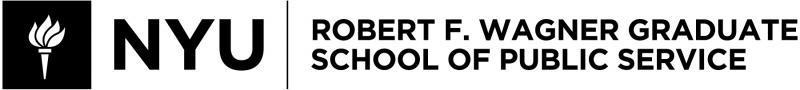 Capstone: CAP-GP Management Capstone Section 005 Fall 2021 – Spring 2022Instructor InformationSonia Balaramsb4129@nyu.eduOffice Hours: By appointment Course InformationClass Meeting Times: Mondays, 6:45 pm - 8:25 pm Classroom: 194 Mercer, Room 210Course DescriptionCapstone is learning in action. Part of Wagner’s core curriculum, it provides students with both a critical learning experience and an opportunity to perform a public service. Over the course of an academic year, students work in teams to address challenges, solve problems and identify opportunities for a client organization. Students will design the approach, conduct the data collection and analysis, and present findings, both orally and in writing, to the client.In architecture, the capstone is the crowning piece of an arch, the center stone that holds the arch together, giving it shape and strength. Wagner’s Capstone program plays a similar role, by building on students’ previous coursework and expertise, while also enhancing student learning on policy and management issues, key process skills and research skills.   Capstone requires students to interweave their learning in all these areas, and to do so in real time, in an unpredictable, complex, real world environment.   Although divided into teams, the class will work as a learning community dedicated to the success of all the projects. Course Learning ObjectivesContentStudents should demonstrate the ability to:understand the policy and/or management context for their project;be familiar with relevant specialized vocabularies;draw on critical research related to their content area;connect their project with previous coursework in their broader program and specialization.ProcessOverall, students should demonstrate a capacity for flexibility and resilience, as shown by adapting to changing and complex circumstances, balancing competing demands, accepting uncertainty and ambiguity, and knowing when to consult with their Capstone instructor.A. Project ManagementStudents should demonstrate the ability to:frame and refine the problem presented by the client;develop a contract with the client including scope, timeline and deliverables;develop an internal project workplan;meet deadlines and monitor their progress against the contract and workplan;revise contract and workplan as necessary. B. Client ManagementStudents should demonstrate the ability to:negotiate a contract with their client;develop and sustain a relationship with their client;maintain regular and productive communication with the client;solicit and integrate feedback from the client on design and deliverables;submit deliverables on time.C. Team ManagementStudents should demonstrate the ability to:diagnose and attend to interpersonal dynamics;define roles and useful division of labor; manage assignments and accountability;advocate points of view and negotiate differences of opinion;solicit and offer feedback;appreciate and learn from cultural and other differences.Research Students should demonstrate the ability to:identify and synthesize existing research relevant to the projectidentify and implement appropriate quantitative and/or qualitative data gathering methods;identify and implement appropriate data analysis procedures;determine findings;develop useful recommendations and/or tools and resources based on findings.CommunicationStudents should demonstrate the ability to:synthesize and summarize large amounts of data and information; prepare clear and well-argued written deliverables tailored to the client’s needs;prepare clear and well-argued verbal presentations tailored to the client’s needs.Learning Assessment TableCourse RequirementsOnce you are familiar with the projects, you will fill out a form which gives me your project rankings and other information. I will take your preferences into account along with the needs of the project, students’ previous coursework, work and life experience, student schedules, team size, and the balance of skills among the team. Ultimately, it’s my job to create teams that can do the work for the client. Teams are comprised of 3-5 students.The class will involve presentations from the instructor, possible guest speakers, class discussion and team meetings. You should expect to work approximately 5-10 hours a week, including class time, team meetings and project work. Course requirements include:enrollment in both semesters;attendance and participation in class activities and team meetings;completion of assignments on time;participation in project work;participation in meetings with clients;participation in preparation and presentation of findings.Though Capstone is in-person this year, your team and client meetings do not have to be. Teams can work this out with each other and their client.Capstone Expenses: Each capstone team is entitled to reimbursement of up to $500 of Capstone related expenses, such as photocopying, supplies, etc. None of these funds can be spent hiring others to do work that you are expected to do, like writers, editors, graphic designers, etc. The forms and procedures needed to claim reimbursement for these expenses and a detailed explanation of eligible expenses are found in the Capstone Student Guide, available on the Brightspace course website.Evaluation and GradingStudents will receive 1.5 credits for the fall semester and 1.5 for the spring semester.  At the end of the first semester, students will receive a grade of “I” (Incomplete) to reflect the “work in progress” nature of the yearlong project.  I will assign final grades at the end of the second semester. Grades will be allotted to individuals, not to the team as a whole.  That is, team members may receive different grades if I feel that is warranted.  I will make this judgment based both on my assessment of students’ contribution and learning and on the assessments you give each other as part of the evaluation process at the end of the first and second semesters. If the client’s evaluation of your work is available, I will also take that into account.Students will be graded on both the products they deliver to their clients and evidence of progressive learning throughout the course, based on the Learning Objectives. 60 % is based on work products identified in the milestones as well as any interim deliverables to the client or assigned by the faculty member. 40% is based on evidence of the individual student’s learning during the course through participation in the team’s work and class activities, his/her ability to act on peer and faculty feedback; individual and team preparation for and performance at client meetings; and end-of-semester faculty, peer and self-evaluations. Required Readings and Other ResourcesCourse readings will be available on the Brightspace website for this course.Course MilestonesThe course has a series of milestones – both activities and products -- that guide and track your work over the course of the year.  I’ve suggested time frames in parentheses, though actual timing may vary depending on the specific situation of each team and client.These milestones include:  Potential client presentations (August/September);Team formation (September);“Entry conference” with client and faculty to explain the process of the course, establish relationship, assess the client organization, and gather data in order to clarify the presenting problem or issue and client’s initial vision of a successful project (September/October);Preliminary client-team contract or work agreement (October);Negotiations with client to finalize contract (October/November);Final, signed client-team contract and detailed team workplan (October/November);Team charter (October/November)  End-of-first semester self, team/peer, and course evaluations; discussion of team process and progress (December);January term: Continue project work (January)First draft of final project report to faculty (February/March);Second draft of final project report to faculty (March/April);Rehearsal of client presentation before class/faculty for feedback before presentation to client (March/April);Final report and presentation to client (April/May);End-of-second semester reflection and celebration (April/May);End-of-course self, team /peer, client and course evaluations (April/May);Presentation for Capstone Expo (May).NYU’s Calendar Policy on Religious HolidaysNYU’s Calendar Policy on Religious Holidays states that members of any religious group may, without penalty, absent themselves from classes when required in compliance with their religious obligations. Please notify me in advance of religious holidays that might coincide with exams to schedule mutually acceptable alternatives.Class Schedule OverviewCapstone Expo is the final, celebratory event of the course, held the second week in May, where teams present summaries of their projects to a broad audience. Please hold the evening of Tuesday, May 9, 2023 for this year's Capstone Expo event. More information will be forthcoming in the spring semester.Academic IntegrityAcademic integrity is a vital component of Wagner and NYU. All students enrolled in this class are required to read and abide by Wagner’s Academic Code. All Wagner students have already read and signed the Wagner Academic Oath. Plagiarism of any form will not be tolerated and students in this class are expected to report violations to me. If any student in this class is unsure about what is expected of you and how to abide by the academic code, you should consult with me.Henry and Lucy Moses Center for Students with Disabilities at NYUAcademic accommodations are available for students with disabilities.  Please visit the Moses Center for Students with Disabilities (CSD) website and click on the ReasonableAccommodations and How to Register tab or call or email CSD at (212-998-4980 or mosescsd@nyu.edu) for information. Students who are requesting academic accommodations are strongly advised to reach out to the Moses Center as early as possible in the semester for assistance.Part II: Please carefully review the syllabus each week for assignments due that week and for those coming in the near future. Again, most assignments are not your end goals. They are tools to help you achieve project goals successfully and on time.The list of weeks and topics that follows is preliminary and subject to change.  Students should expect to meet weekly as a class or team unless agreed beforehand. Note that all interim and final deliverables must come to me first before they go to the client. We may go through several rounds of revision before I feel the products are ready to be shared with the client. Specific requirements for each class will be posted on Brightspace and emailed to you with enough lead time to prepare. Instructions in email or Brightspace take precedence over what is written here.Important note about assignments: Assignments are due Sundays at 6:00 PM prior to class unless otherwise noted.Fall Semester  January TermWhile classes don’t meet, this is generally an important time for group work. Students and faculty are expected to be available and working during this time (except for the holiday week between Christmas and New Years). If team members are planning to travel, just make sure to work things out among yourselves.Spring SemesterDuring this semester, much of the time will be set aside for teams to meet on their own or with me. We can be flexible about the need for formal class meeting times. However, as needed, we will schedule problem-solving or skill-building sessions, so you must be available every Monday night during class time. Also, for planning purposes, I’ve noted here some potential deadlines, but these are preliminary and could change. Course Learning ObjectiveCorresponding Assignment Understand the policy and/or management context for their projectInterim and final productsBe familiar with relevant specialized vocabulariesInterim and final productsDraw on critical research related to their content areaInterim and final productsFrame and refine the problem presented by the clientSigned contract with clientDevelop a contract with the client including scope, timeline and deliverablesSigned contract with clientDevelop an internal project workplanTeam workplanMeet deadlines and monitor their progress against the contract and workplanSigned contract and team workplanAdvocate points of view and negotiate differences of opinion Self and team peer evaluationsAppreciate and learn from cultural and other differencesSelf and team peer evaluationsIdentify and synthesize existing research relevant to the projectInterim and final productsIdentify and implement appropriate quantitative and/or qualitative data gathering methodsInterim and final productsIdentify and implement appropriate data analysis proceduresInterim and final productsDetermine findingsInterim and final productsDevelop useful recommendations and/or tools and resources based on findingsInterim and final productsSynthesize and summarize large amounts of data and informationInterim and final productsPrepare clear and well-argued written deliverables tailored to the client’s needsInterim and final productsPrepare clear and well-argued verbal presentations tailored to the client’s needsInterim and final presentationsPHASE and DATETOPIC(S)ASSIGNMENTS DUEPhase 1: CREATING TEAMSClass 1 9/12/22Welcome & IntroductionsReview capstone proposals and client presentationsDue 9/15 at 6:00 PM: Student Project Preference FormWatch video: What is capstone? This an overview of what to expect in Capstone Class 2 9/19/22Team Formation What are best practices for capstone projects? What makes teams successful? What do teams need from each other in order to solve their client’s problem? Individual What do YOU expect or need in order to be successful in this class? Come to the next class with ideas on what we can add to our class community norms. Watch: Capstone consulting videos: Watch all of them; they are all short. Pay special attention to the last video which is about the Client Meeting. Using what you have learned in previous teams and team building work, come up with a few team launch activities (Tools, links, Team agreements, ice breaker) to share with your team in class.   Review examples of team chartersPhase 2: TEAM PLANNINGClass 3 9/26/22Contracts First Client Meeting Individual Become an expert on your organization - Conduct background research to familiarize yourself with your client. Review samples of client contracts and be prepared with questions you have about crafting your own. Reading: How to Define Diversity, Equity and Inclusion at WorkReading: White Supremacy Culture Characteristics Be prepared to discuss how White Supremacy Culture may show up in your teams or with your clientsWhat are some of the antidotes to White Supremacy Culture that you can implement in your teams?  Class 4 10/3/22Backwards Planning from Final Report Team Due: Rough Draft of Team Charter Plan a team get together/fun outing with the purpose of just getting to know each other. Take a group picture during your outing and share as part of your weekly update. Create group email following instructions here: https://nyu.service-now.com/sp?sys_kb_id=183728200fae35c04d20348ce1050ef3&id=kb_article_view&sysparm_rank=2&sysparm_tsqueryId=db74525edbe2f0d0986d121d13961995Expert Learning Groups: We would like students to break up into teams focused on the work products. Each team assigns a representative to become an “expert” on one of the following areas: Team 1. Team Charter and Contracts Team 2: Literature ReviewTeam 3. Environmental Scan Team 4. Designing and Creating Final Report and  Final PresentationIndividualReview deck on Backwards Planning and Final Report Review copies of the Final Report and be prepared to discuss strengths and weaknesses  Class 510/11/22NOTE: This is a TUESDAY, not a Monday. Monday, October 11 is fall break. Classes on Tuesday, October 12 meet on a Monday schedule.We are not meeting in class. We will meet over zoom Panel - Past Capstone Students Review case:  You can see how the team moved from Project proposal --> contract--> findings --> final report/ presentation through these documents Submit questions here for the previous capstone students (these questions will be forwarded to them in preparation of our meeting) Due: Final Team Charter (though making revisions throughout this process is encouraged) Complete debrief jamboard activity for the Expert Learning Teams Activity Complete preliminary evaluation form sent out by Wagner Class 610/17/22Teamwork time- Not meeting in person Project Management Work Plans Team Review examples of work plansDue: Draft of Client Contract (suggested deadline- some teams may just have an outline at this point) Schedule time to review contract and project scope with client (get this on the calendar) Review: Deck on Work Plans Reading: What is PERT and how can we use it? Due: Draft of work plan Class 710/24/22Environmental Scans Review examples of environmental scans  and make a list of any questions you have. Consider what are the strengths and weaknesses of the examples in the folder. What are some lessons/takeaways you can apply to your own environmental scan? Come to class with your team’s preliminary plan for tackling the environmental scan. Specifically, try to plan out the work that you intend to do for the internal scan and external scan and be prepared to share that plan. For example, will you interview experts? Send out surveys to participants? Phase 3: RESEARCH SKILLS AND PROJECT WORKClass 810/31/22Team work time; no formal class! This week: Draft outline of environmental scan (or find another way to show progress in the environmental scan)Readings: Don't be nice; Be HelpfulHow To Give Feedback People Can Actually Use You’ve Been Doing a Fantastic Job. Just This One Thing…Optional lynda video: Giving and Receiving Feedback Due:  Final Signed Contract and Work Plan Class 911/7/22 Team Work In Class: Be prepared to present your draft contract and project scope (include a timeline with estimated due dates so you can start to think about deadlines). Teams can share their screens and walk us through their project scope then solicit comments and questions. Set up an appointment with the Capstone Librarian to identify academic sources for your literature review by emailing them at SCGP@nyu.edu.  Optional: Check in with Sonia -Feel free to set an appointment with me to discuss your growth and progress in the class so far. Class 1011/14/22Literature Review Review Wagner Capstone Library GuideUse Bobst Library databases to find scholarly articles Review examples of literature reviews and be prepared to discuss strengths and weaknesses In class: Share results of research and discuss lit review examplesThis week: Draft outline of literature review Optional: Complete Literature Review Chart Review: Writing Rubric (know how your writing will be graded) Reading: Writing a Literature ReviewWeekly update: Report back on how team feedback went and overall team areas of improvement and strength Phase 4: PROJECT WORK AND FEEDBACKClass 1111/21/22  Writing Reports7:00 - 7:30 PM Presentation by Emily AustinReading: Why No One is Reading Your Reports Bring questions you have about writing your reports Ex. How to organize your findings? How to condense all your research into manageable pieces? Class 1211/28/22Emily Austin - Writing Center will share tips and advice on Capstone writing and deliverables IndividualWhat questions do you have about the writing process? Feedback forms due 12/3Feedback Reflection: In preparation of team feedback discussions happening next  week, students should complete the forms attached by copying and saving it as “Name_Self”, “Name_Peer-[name of team member].”Please save as a google doc and share with me. Mid Semester Feedback Forms for SelfMid Semester Feedback Form for Team membersMid Semester Feedback Form for InstructorWatch: The secret to giving great feedbackSign up for individual check ins with Sonia (link coming) ** December 1st - Course and Faculty Evaluation links sent out by Wagner. Goal =100% response rate! Class 13 12/5/22Team and individual meetings to discuss evaluations IndividualRead and reflect on evaluationsOptional Reading: Difficult Conversations, "The 'What Happened' Conversation" (pp. 21-82)
Reading: How to Handle Surprise Criticism
 Difficult Conversations, "The Feelings Conversation" (pp. 83-108) and "The Identity Conversation” (pp. 109-128)
Class 1412/12/22Present Findings from ResearchReflect Team Culture & Feedback Optional: Slide Deck presenting findings to date Optional: Set up time with Emily Austin (writing tutor) to review and offer feedback on the lit review and/or environmental scan. Email her at ea86@nyu.edu and please be sure to CC Instructor. DATETOPIC(S)ASSIGNMENTS DUEPhase 5: PROJECT WORKClass 11/23/23 Team updates Discuss spring schedule Team Updates Present Progress Updates Review Final Report Guide Book  and come to class with any questions Due: Final draft of Literature Review and Environmental Scan Class 2 1/30/23Final Reports Due: Outline of Final ReportDue: Update Work Plan Full Class time to work in your teams Class 3 2/6/23Due: Schedule Final Presentation - instructor must be present and all members of team so ensure that you have everyone’s availability prior to submitting possible dates to client Due: Complete Findings Portion of Final ReportClass 4 2/13/23Due: Complete Recommendations Portion of Final Report Phase 6: PROJECT WORK AND REPORT WRITINGNO CLASS PRESIDENTS DAY2/20/23No Class - President’s Day Due: 1st Draft of Final Report (Internal) Class 52/27/23Class 63/6/23Due: 2nd Draft (internal) Team Work Time (Check in with Instructor if needed) NO CLASSSPRING BREAK3/13/23Due: 2nd Draft (external) Discuss best practice for delivering presentations Class 73/20/23Editing Reports TeamPresentation from each team on key findings from your work and draft recommendations.Include your “elevator pitch” on most important findings and what they mean to your project.Class 83/27/23TeamReflection and Offering Feedback Class 94/3/23Due: 3rd draft of Final Report Class 104/10/23Work time for teamsCheck in with instructor if necessary Class 114/17/23Discuss CATME and Team Evaluations CATME Evaluations open Due: Final Draft of Final Report Class 124/24/23CATME Evaluations due 4/29CATME evaluations released to students 4/30 Decide on process for debriefing evaluations Phase 8: CONCLUSION! EVALUATION, REFLECTION, CELEBRATIONClass 135/1/23Self and peer evaluationsIndividualFeedback Reflection: In preparation of team feedback discussions happening this week, students should complete the forms attached by copying and saving it as “Name_Self”, “Name_Peer-[name of team member].”Please save as a google doc and share with me. For the instructor feedback, please email it to Genesis so it will stay anonymous to me. Genesis will compile your feedback and email it to me as one document. It is important to frame the reflection in a way that you would want to receive feedback. Please discuss specific moments where your teammates helped move the project forward and areas/moments that they can work on or handle differently. Please read the resources below for more info on how to deliver meaningful and helpful feedback.Mid Semester Feedback Forms for SelfMid Semester Feedback Form for Team membersMid Semester Feedback Form for InstructorClass 145/8/23Reflect and Celebrate Team:Teams should send final version of final report to me and Wagner Capstone alias (wagner.capstone@nyu.edu)Submit google drive folder with Final drafts of the following to Instructor for final review prior: Work Plan Weekly check in Contract Team Charter Literature ReviewEnvironmental Scan Final Report Final Presentation Any additional documents created for the client Instructor needs to sign off on the google folder above in order for you to submit to the client and Wagner  Reflection-Advice Letters to Future Capstone Students 5/9 & 5/10/23CAPSTONE EXPOTeamFinal poster board or slideshow